ОБЩИНА    БОРОВАН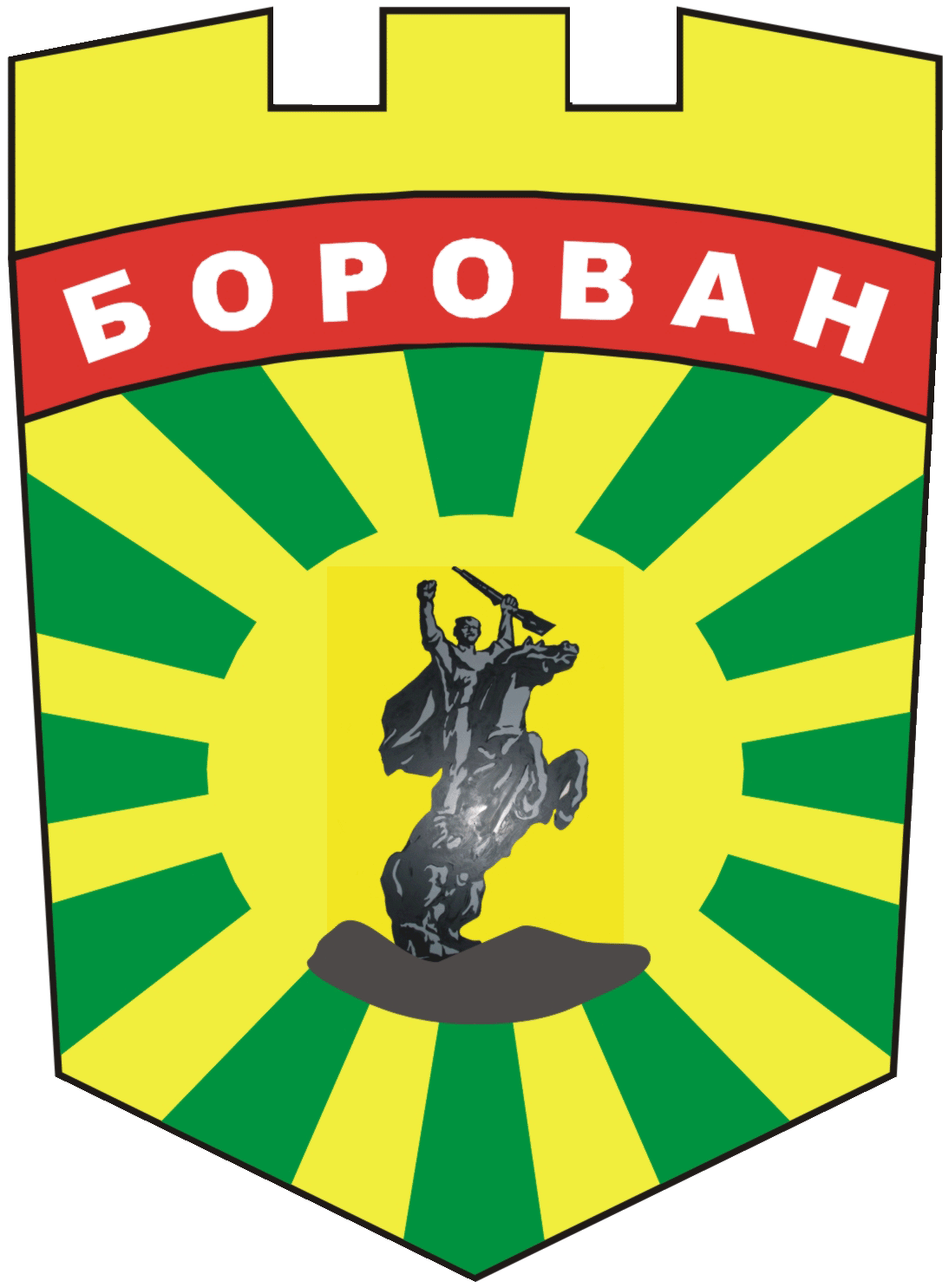 3240  Борован,    ул. „Иван Вазов”  №1,    тел.: (09147) 9330кмет:  (09147)9330 , секретар: (09147)9318 , факс: (09147)9200e-mail: ob_borovan@abv.bg;www.borovan.bgИзх. №  ДЗ-35/ 08.02.2024г.ДО Г-Н ИВАЙЛО БУКЕРЕШКИПРЕДСЕДАТЕЛ НАОБЩИНСКИ СЪВЕТ – БОРОВАН					ДОКЛАДНА ЗАПИСКА		От Иван Димитров Костовски – Кмет на Община БорованОтносно: Приемане на Стратегия за управление на общинската собственост в Община Борован за периода  2023 – 2027година  УВАЖАЕМИ  Г-Н  ПРЕДСЕДАТЕЛ,УВАЖАЕМИ ДАМИ И ГОСПОДА ОБЩИНСКИ СЪВЕТНИЦИ,Стратегията за управление на общинската собственост е разработена във връзка с изискванията на чл. 8, ал. 8 от Закона за общинската собственост. Стратегията определя политиката за развитие на общинската собственост и стопанската дейност на общината и съдържа основните цели, принципи и приоритети за придобиване, управление и разпореждане с имотите - общинска собственост, основните характеристики на отделните видове имоти, които могат да се предоставят под наем или да бъдат предмет на разпореждане, нуждите на общината от нови имоти и способите за тяхното придобиване.На интернет страницата на Община Борован бе представен проект за стратегия за управление на общинската собственост в община Борован за периода 2023- 2027година за публично обсъждане от местната общност, чрез публикуване, на 04 януари 2024 г.Към дата на внасяне на настоящата Докладна записка не са постъпили предложения към така представения за обсъждане проект на Стратегията. Във връзка с изложеното предлагам Общински съвет – Борован да приеме следното Р Е Ш Е Н И Е:Общински съвет Борован на основание чл. 21, ал.1, т. 12 от ЗМСМА, във връзка с чл. 8, ал. 8 от Закона за общинската собственост       РЕШИПриема Стратегия за управление на общинската собственост в Община Борован за периода 2023 – 2027година  Приложение : Стратегия за управление на общинската собственост в Община Борован  за периода 2023 – 2027година.  ВНОСИТЕЛ:ИВАН КОСТОВСКИКМЕТ НА ОБЩИНА БОРОВАН     /П/Съгласувал:Т. Петкова - Секретар на Община БорованИзготвил:М. Димитров – гл.експерт „ УС“